Конкурс профессионального мастерства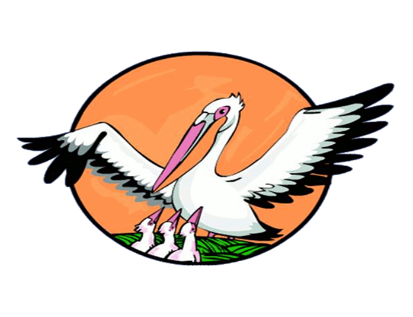 «Педагог года – 2023»Номинация «Воспитатель года»Конкурс профессионального мастерства«Педагог года – 2023»Номинация «Педагогический дебют» (учитель)Конкурс профессионального мастерства«Педагог года – 2023»Номинация «Педагогический дебют» (воспитатель)Конкурс профессионального мастерства«Педагог года – 2023»Номинация «Учитель года»Конкурс профессионального мастерства«Педагог года – 2023»Номинация «Классный руководитель»Фамилия,имя, отчествоконкурсантаООИнтернет-ресурсКоваленко Оксана АнатольевнаМАОУ СОШ №2http://xn--21-8kcq7d.xn--p1ai/teacher-of-the-year-2020/ Деш Светлана ВикторовнаМАОУ СОШ №6http://www.maam.ru/users/2170702 https://www.youtube.com/channel/UCwRV-9ispFPT12tI2sH5mbw http://тобшкола06.рф/воспитатель-года-2023/ Чижова Мария ЮрьевнаМАОУ СОШ №14https://chizhova.a2b2.ru/ Юрьева Светлана ЛеонидовнаМАДОУ «Детский сад комбинированного вида №1» г. Тобольскаhttp://1дс.рф/munitcipalnyy-konkurs-professionalnogo-masterstva-pedagog-goda-2 Славных Светлана НиколаевнаМАДОУ «Детский сад комбинированного вида №7» г. Тобольскаhttps://detsad7.tmn.prosadiki.ru/vosp23 Нигматуллина Римма СергеевнаМАДОУ «Детский сад комбинированного вида №10» г. Тобольскаhttps://10ds-tobolsk.tmn.prosadiki.ru/nigmatulina_rs   https://infourok.ru/formirovanie-kommunikativnyh-sposobnostej-detej-starshej-doshkolnogo-vozrasta-kak-uslovie-uspeshnoj-socializacii-lichnosti-5346420.html     https://infourok.ru/igry-s-peskom-kak-sovremennyj-resurs-poznavatelno-tvorcheskogo-razvitiya-doshkolnikov-6063238.html https://infourok.ru/user/nigmatullina-rimma-sergeevna/progress Пивенко Оксана АлексеевнаМАДОУ «Детский сад №30» г. Тобольскаhttps://детсад-30.рф/educator-of-the-year-2019/pedagog-goda-2023/ Мукменова Оксана ИльясовнаМАДОУ «Детский сад комбинированного вида №49» г. Тобольскаhttp://xn--49-jlc6c.xn--p1ai/pedagog-goda-2023 Фамилия,имя, отчествоконкурсантаООИнтернет-ресурсКриванкова Альфия РамильевнаМАОУ СОШ № 2https://sites.google.com/view/alfia-krivankova/ Гулиева Арзу РахимовнаМАОУ СОШ № 7https://infourok.ru/user/gulieva-arzu-rahimovna Криванкова Полина ВладиславовнаМАОУ СОШ №9http://krivankovapv.tilda.ws Паянен Елена ДмитриевнаМАОУ СОШ №13http://ts13.ru/category/педагог-года-2023/паянен-елена-дмитриевна/ Ростовщикова Анастасия АнатольевнаМАОУ СОШ №15https://nrteacher.wordpress.com/ Колеченкова Марина НиколаевнаМАОУ СОШ №16 имени В.П. Неймышеваhttps://marina-nikolaevna.ukit.me/ https://nsportal.ru/kolechenkova-marina-nikolaevna https://www.fond21veka.ru/publication/18/36/390492/ Алескеров Юрий СергеевичМАОУ «Лицей»https://vk.com/aleskerov72 Бурибаева Ольга АлексеевнаМАОУ СОШ №18https://vk.com/id472388463 Фамилия,имя, отчествоконкурсантаООИнтернет-ресурсРевягина Вера ВикторовнаМАОУ СОШ №16 имени В.П. Неймышеваhttp://tob16.ru/pedagog-goda-2022/ Абтрахманова Альбина БорисовнаМАОУ СОШ №20https://tob20school.ru/sp-detskij-sad/konkursyi/pedagog-goda-2023.html Закиржанова Лилия ИгоревнаМАДОУ «Детский сад №40-ЦРР» г. Тобольскаhttp://xn-----40-5veezch4adjeifk6cb5dgegl6v.xn--p1ai/%D0%BA%D0%BE%D0%BD%D0%BA%D1%83%D1%80%D1%81-%D0%BF%D0%B5%D0%B4%D0%B0%D0%B3%D0%BE%D0%B3-%D0%B3%D0%BE%D0%B4%D0%B0-2023-%D0%BD%D0%BE%D0%BC%D0%B8%D0%BD%D0%B0%D1%86%D0%B8%D1%8F-%D0%BF%D0%B5%D0%B4%D0%B0/%D0%B7%D0%B0%D0%BA%D0%B8%D1%80%D0%B6%D0%B0%D0%BD%D0%BE%D0%B2%D0%B0-%D0%BB%D0%B8%D0%BB%D0%B8%D1%8F-%D0%B8%D0%B3%D0%BE%D1%80%D0%B5%D0%B2%D0%BD%D0%B0/ Лаврентьева Валерия ОлеговнаМАДОУ «Детский сад №51» г. Тобольскаhttp://51ds.ru/blog-pedagoga/710-nom2023.html Фамилия,имя, отчествоконкурсантаООИнтернет-ресурсГазетдинова Светлана НиколаевнаМАОУ СОШ №1https://nsportal.ru/gazetdinova-svetlana-nikolaevnaТомилова Евгения АнатольевнаМАОУ СОШ №5https://sites.google.com/view/tomilovatob Шабалина Елена СергеевнаМАОУ СОШ №7https://nsportal.ru/elena-goloshubina Сорокин Владимир МихайловичМАОУ СОШ №9https://sites.google.com/site/ucitelfizikisorokinvm/home Апшанова Эмиля РишатовнаМАОУ СОШ №14https://www.prodlenka.org/profile/524622 Лутовинина Анна ЛеонидовнаМАОУ СОШ №15https://vladatimerbulat.wixsite.com/website-2 Суворова Дарья ГригорьевнаМАОУ СОШ №17https://schkola17.tmn.eduru.ru/S_D_G Фамилия,имя, отчество конкурсантаООИнтернет-ресурсКугаевская Виктория ИвановнаМАОУ СОШ №2https://infourok.ru/user/kugaevskaya-viktoriya-ivanovna Махмутова Александра АндреевнаМАОУ СОШ №9https://vk.com/away.php?to=https%3A%2F%2Fsosh9tob.ros-obr.ru%2Fitem%2F1395890&el=snippet Песцова Людмила НиколаевнаМАОУ СОШ №12http://pestsova_l_n.tilda.ws/ Витренко Леонид СергеевичМАОУ «Лицей»https://vk.com/id12752901 Витряк Татьяна НадиловнаМАОУ «Гимназия им. Н.Д.Лицмана»https://sites.google.com/view/portfolio-classteacher/главная-страница 	